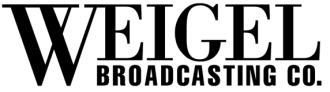 KAXT-CD, Facility ID 37689

Due to circumstances related to the COVID-19 pandemic, KAXT-TV LLC filed a request for Modification and Waiver of Phase Assignment (0000108800) that was granted on 3/25/2020.  KAXT will complete the transition on or before 07/03/2020.  This application is an amendment to the previously filed 10-week/Phase 9 report.Kyle Walker
VP, Technology
Weigel Broadcasting Co.
kwalker@wciu.com